WIOSENNA KRZYŻÓWKAPełna wiosny krzyżówka i kolorowanka w jednym! Świetna rozrywka dla dzieci, które uczą się pisać.  Pobierz obrazek, a potem wydrukuj go, wypełnij pola i pokoloruj. Zaproś wiosnę do swojego domu!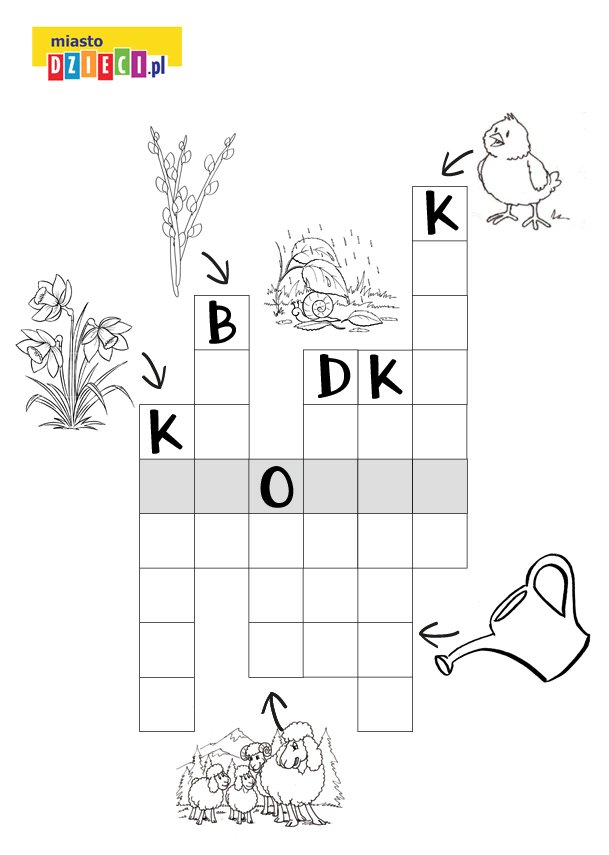 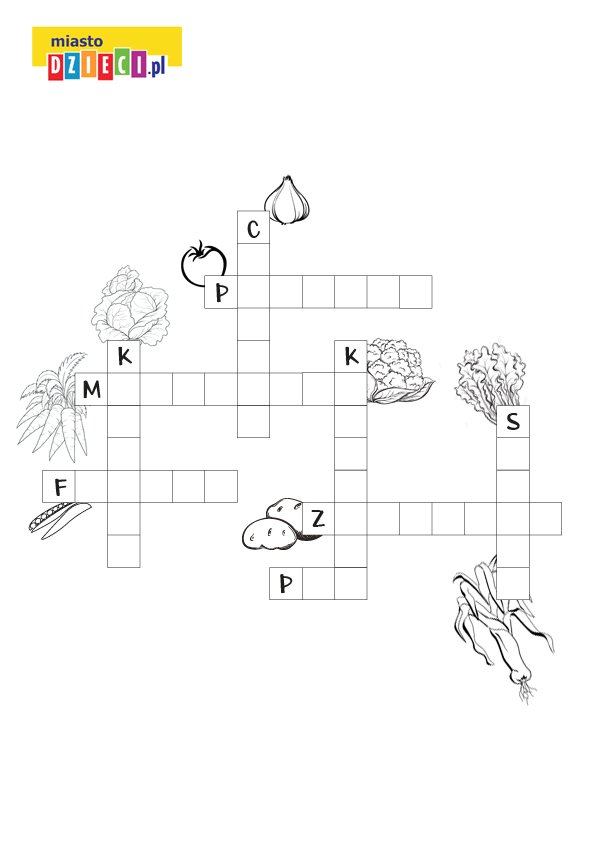 